新北市立土城國中107學年向下扎根多元資優教育方案課程學生個人報名表此表填好請轉交國小特教組長統一報名《註》預訂交通方式：　□家長接送　　　□自行搭車　　□與同學共乘　　□其他　　　　　　　需請老師協助或注意事項，如身體特殊狀況等：　　　　　　　　　　　　　　　　　　　　　　學生姓名性別就讀學校年級與班級緊急聯絡人聯絡電話報名參加梯次(擇一報名)第一梯(五年級週三)	9/12.9/19.9/26.10/3.10/24.11/7第二梯(六年級週三)9/12.9/19.9/26.10/3.10/24.11/7第三梯(五年級週五)9/14.9/21.10/5.10/12.10/26.11/9第四梯(六年級週五)9/14	.9/21.10/5.10/12.10/26.11/9第五梯(五年級週三)11/14.11/28	.12/5.12/12.12/19.12/26第六梯(六年級週三)11/14.11/28.12/5.12/12.12/19	.12/26第一梯(五年級週三)	9/12.9/19.9/26.10/3.10/24.11/7第二梯(六年級週三)9/12.9/19.9/26.10/3.10/24.11/7第三梯(五年級週五)9/14.9/21.10/5.10/12.10/26.11/9第四梯(六年級週五)9/14	.9/21.10/5.10/12.10/26.11/9第五梯(五年級週三)11/14.11/28	.12/5.12/12.12/19.12/26第六梯(六年級週三)11/14.11/28.12/5.12/12.12/19	.12/26第一梯(五年級週三)	9/12.9/19.9/26.10/3.10/24.11/7第二梯(六年級週三)9/12.9/19.9/26.10/3.10/24.11/7第三梯(五年級週五)9/14.9/21.10/5.10/12.10/26.11/9第四梯(六年級週五)9/14	.9/21.10/5.10/12.10/26.11/9第五梯(五年級週三)11/14.11/28	.12/5.12/12.12/19.12/26第六梯(六年級週三)11/14.11/28.12/5.12/12.12/19	.12/26是否就讀資優班?□是(請就讀學校輔導處蓋章證明)    □否□是(請就讀學校輔導處蓋章證明)    □否□是(請就讀學校輔導處蓋章證明)    □否是否附上具體資料?□是(請附上影本)                  □否□是(請附上影本)                  □否□是(請附上影本)                  □否已完成線上報名手續□是 (報名連結https://reurl.cc/WdX07) 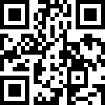 □是 (報名連結https://reurl.cc/WdX07) □是 (報名連結https://reurl.cc/WdX07) 家長或監護人簽章